Joseph had a question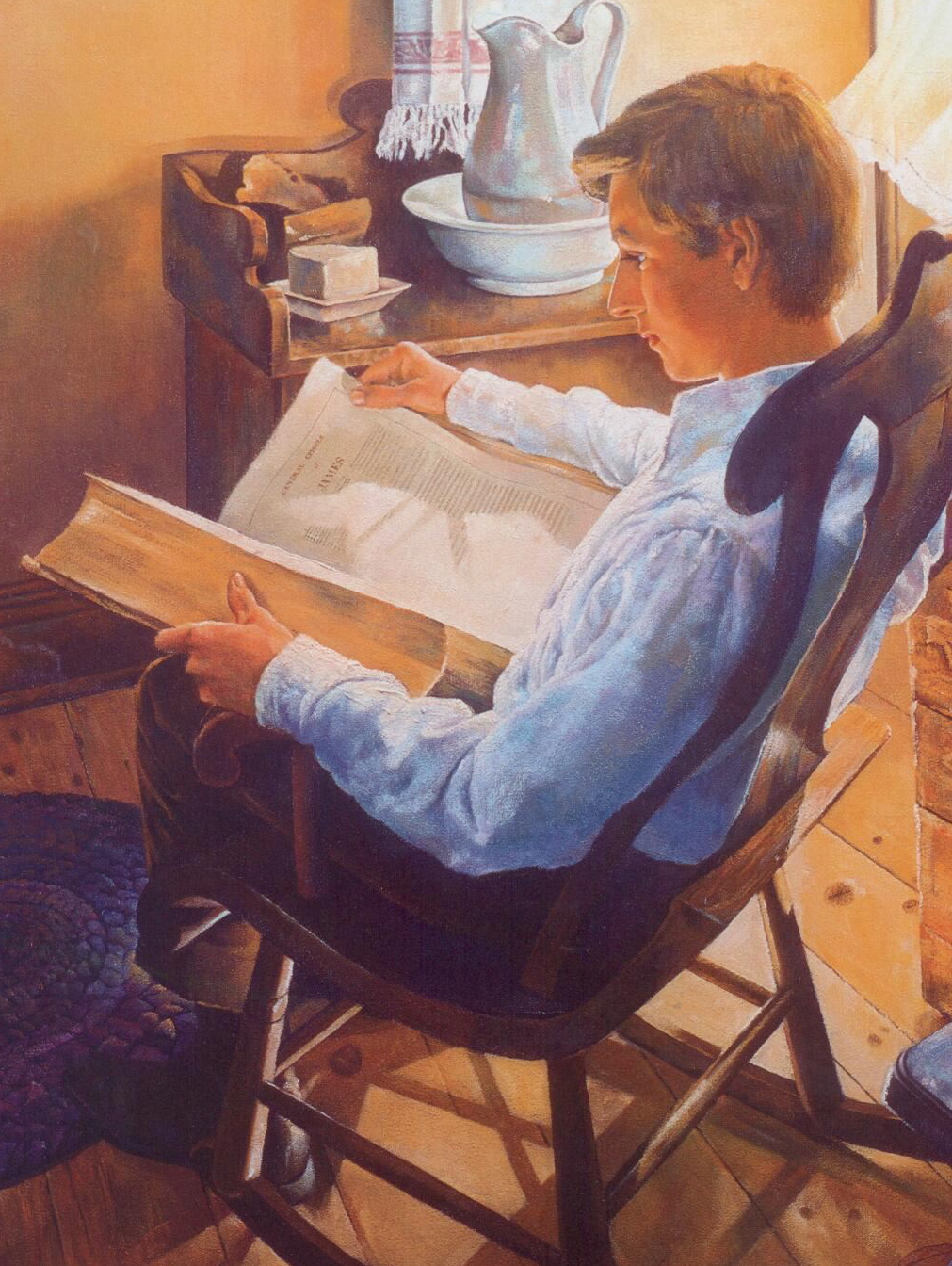 So he read God’s wordIf you’re lacking wisdom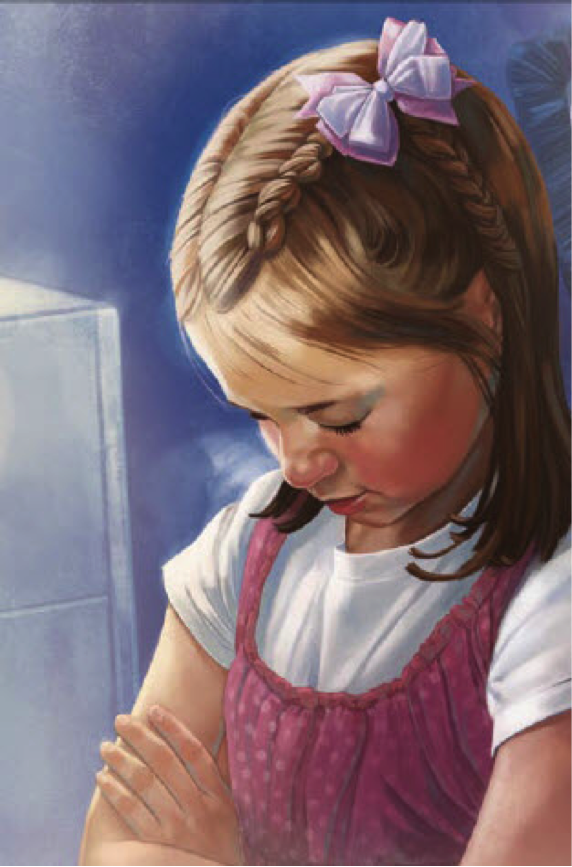 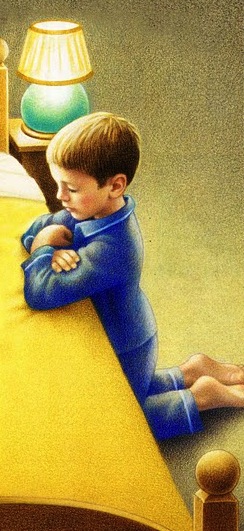 You can ask of GodJoseph wanted wisdom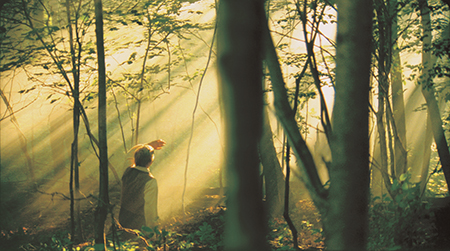 So he knelt and prayedDarkness came around him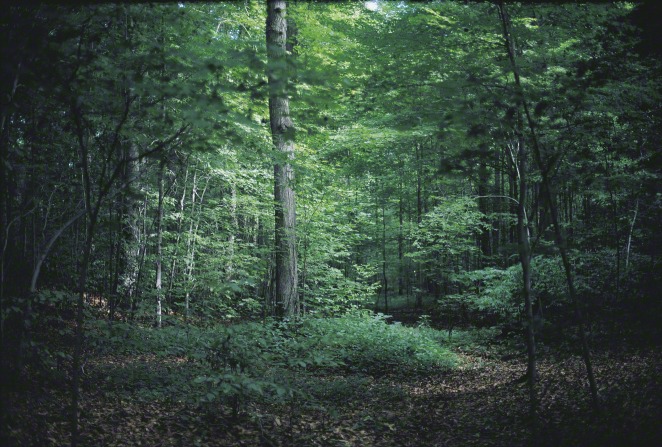 And he felt afraidIn a light above him 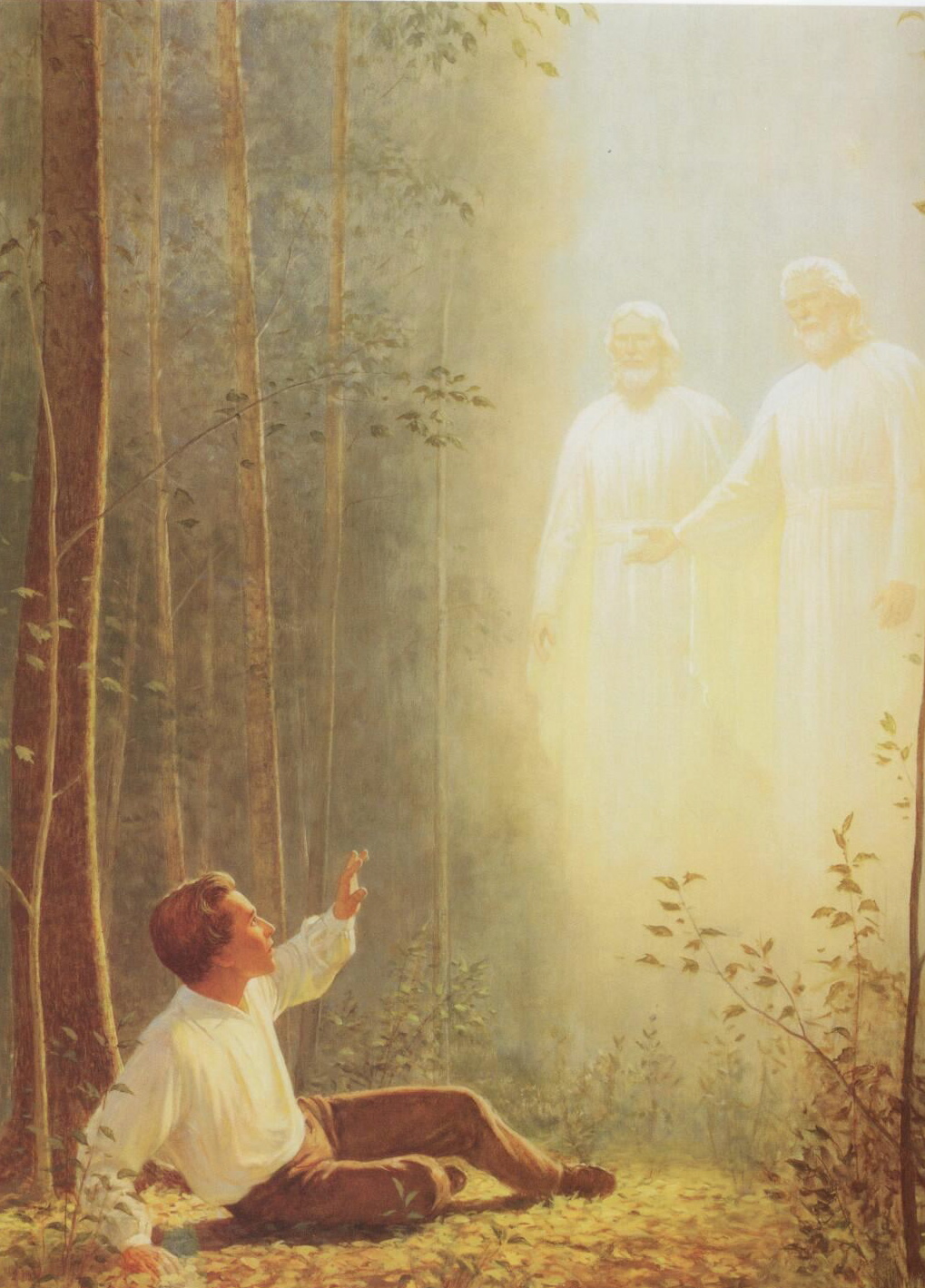 Brighter than the sunJoseph saw our Father 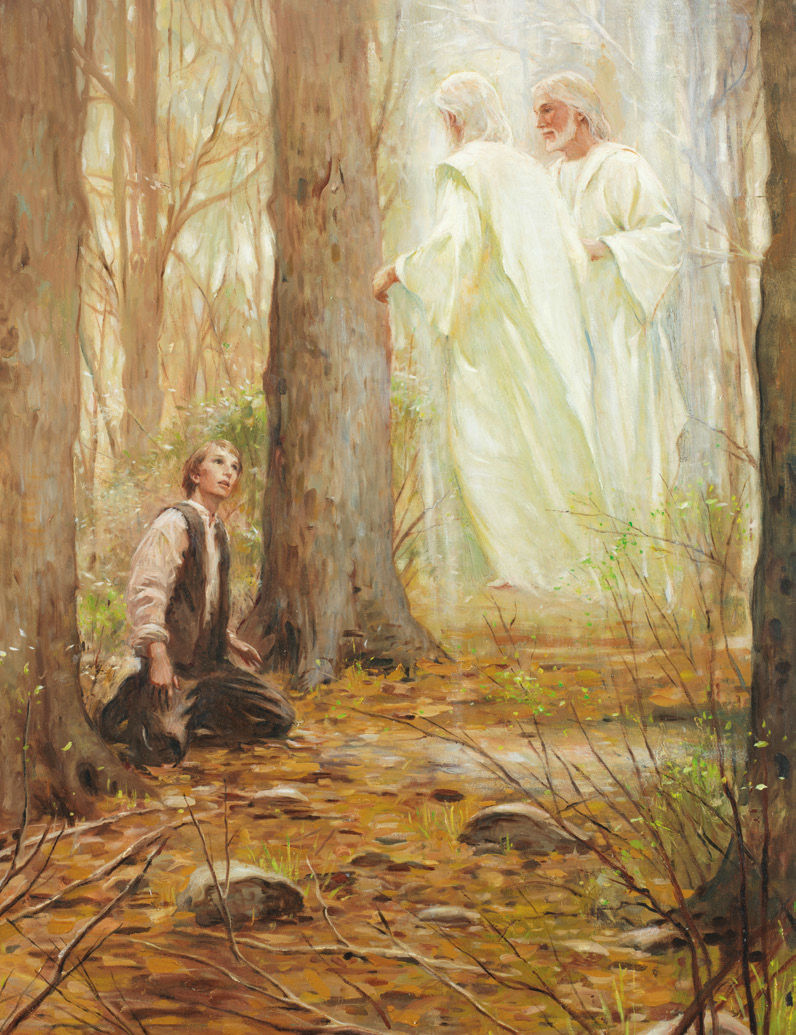 And His Holy SonWhen I feel confusion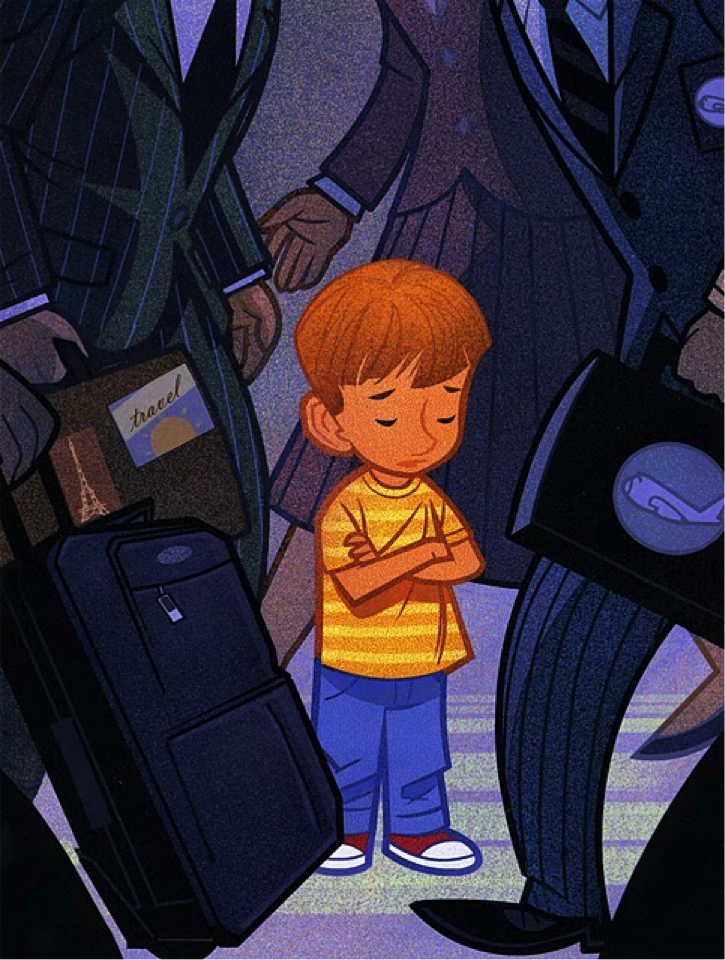 I can kneel and prayGod, who answered Joseph 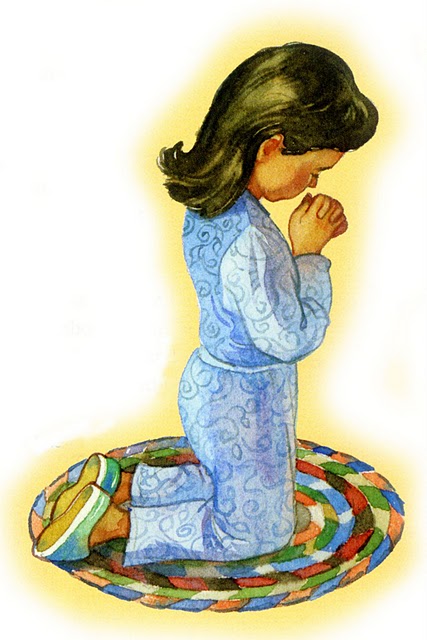 Answers me todayI may not see a vision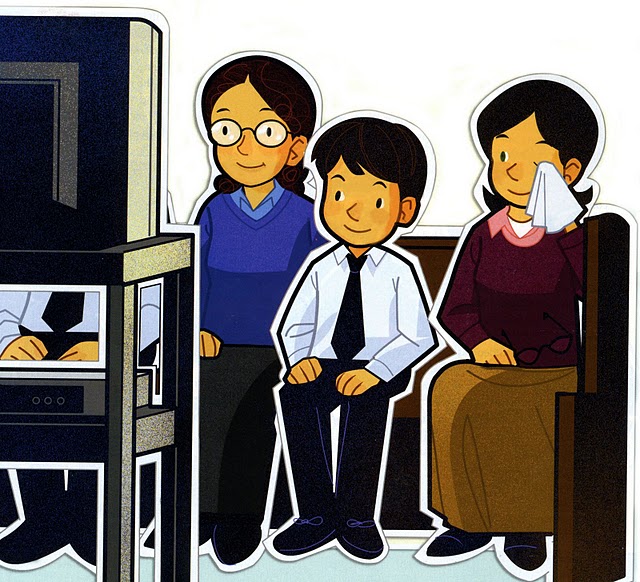  But I can know and feelThat God our Heav’nly Father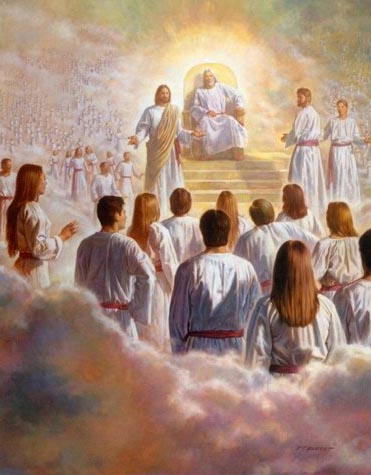  And His Son are realIt isn’t just a story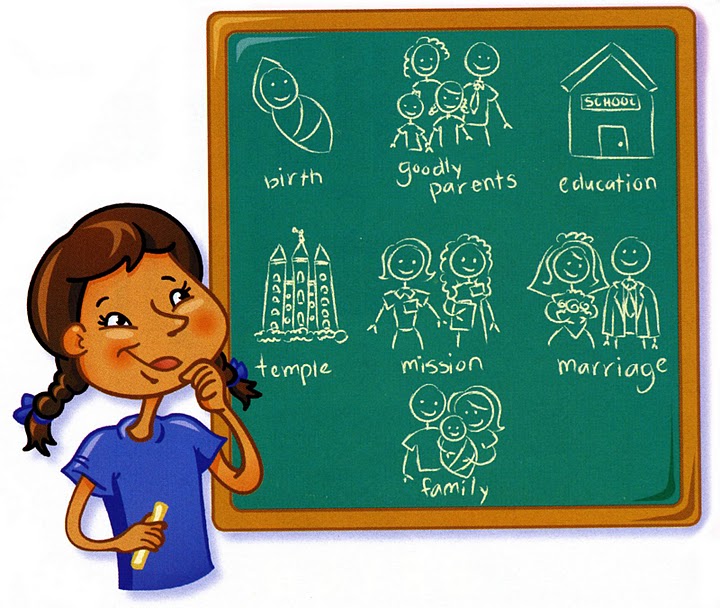 For I know it’s trueJoseph prayed in faith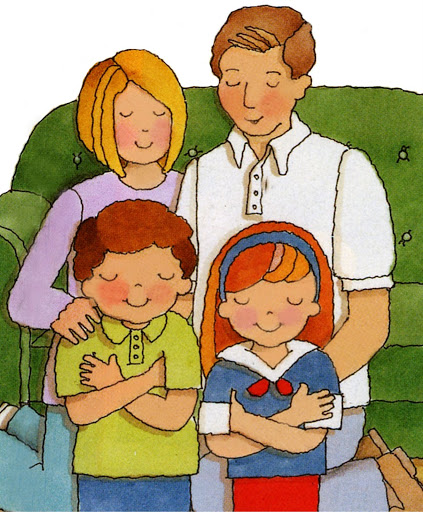 And I can too